Septembrie 2021Activități  derulate de echipele mobile în cadrul proiectului VIP - PLUS "Voluntariat - Initiative - Profesionalism pentru calitate in serviciile de zi destinate copiilor din comunitatile vulnerabile"Tabară în municipiul BrașovPregatiri pentru inceperea anului scolar…...             Pe parcursul lunii septembrie a.c, cele 2 echipe mobile au derulat o serie de activități pentru copiii care frecventează centrele de zi, dintre care amintim:             Pe parcursul lunii septembrie a.c, cele 2 echipe mobile au derulat o serie de activități pentru copiii care frecventează centrele de zi, dintre care amintim: Excursia la malul Marii Negre Excursia  a fost organizată pentru copiii care frecventează Centrul de Zi Făcăeni. Pentru unii dintre acestia, a fost prima intalnire cu Marea Neagra, cu valurile spumoase ale acesteia, cu nisipul fin si scoicile de diferite forme. Pentru ca vremea buna a permis acest lucru, copiii s-au scaldat si au stat la plaja. Si cum joaca in valurile Marii creste pofta de mancare, dupa plaja, copii au fost incantati sa serveasca pranzul la un restaurant McDonald’s.Dupa-amiaza, acestia au vizitat Acvariul și Microrezervatia din cadrul Complexului Muzeal de Stiinte ale Naturii, unde au primit informații despre avifauna acvatica (pelicani, lebede, rate si gaste salbatice), avifauna terestra (pauni si fazani) si mamifere (mufloni, cerbi lopatari si caprioare), care se regasesc in Rezervatia Biosferei Delta Dunarii si Rezervatia Negureni.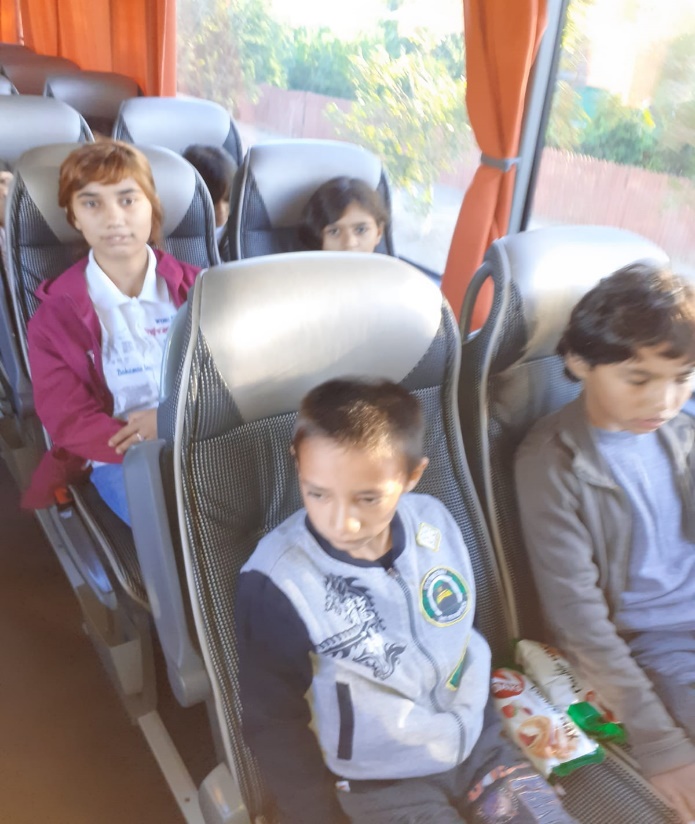 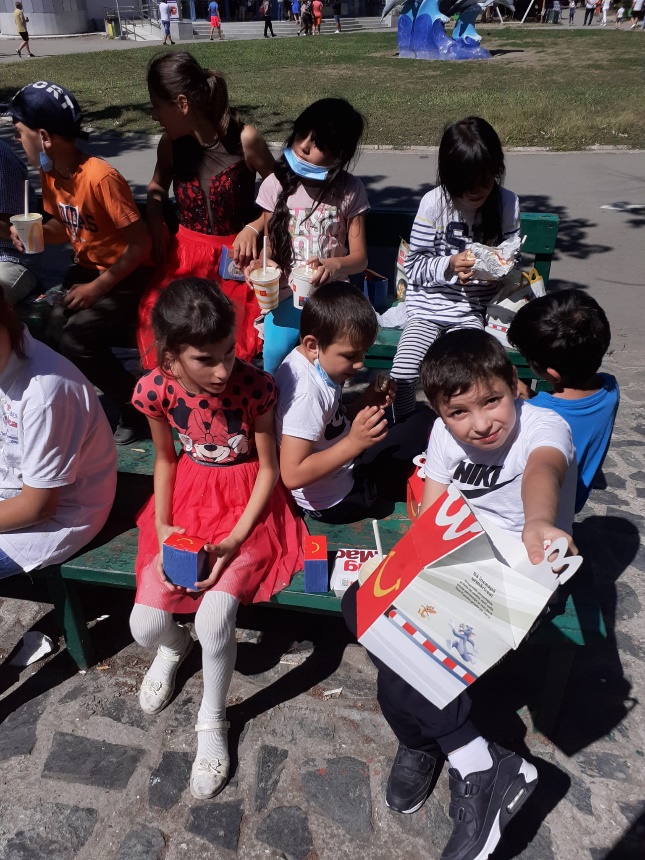 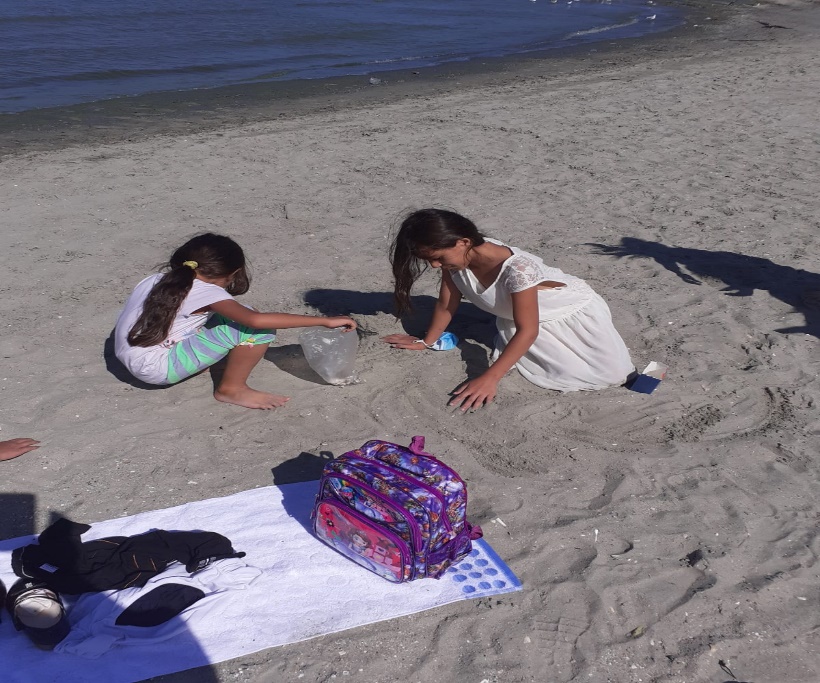 O parte dintre copiii care frecventează Centrul de Îngrijire de Zi Slobozia și Centrul Multifuncțional Bora au participat în ultima săptămâna de vacanță la tabăra organizată în cadrul proiectului VIP PLUS, în municipiul Brașov. 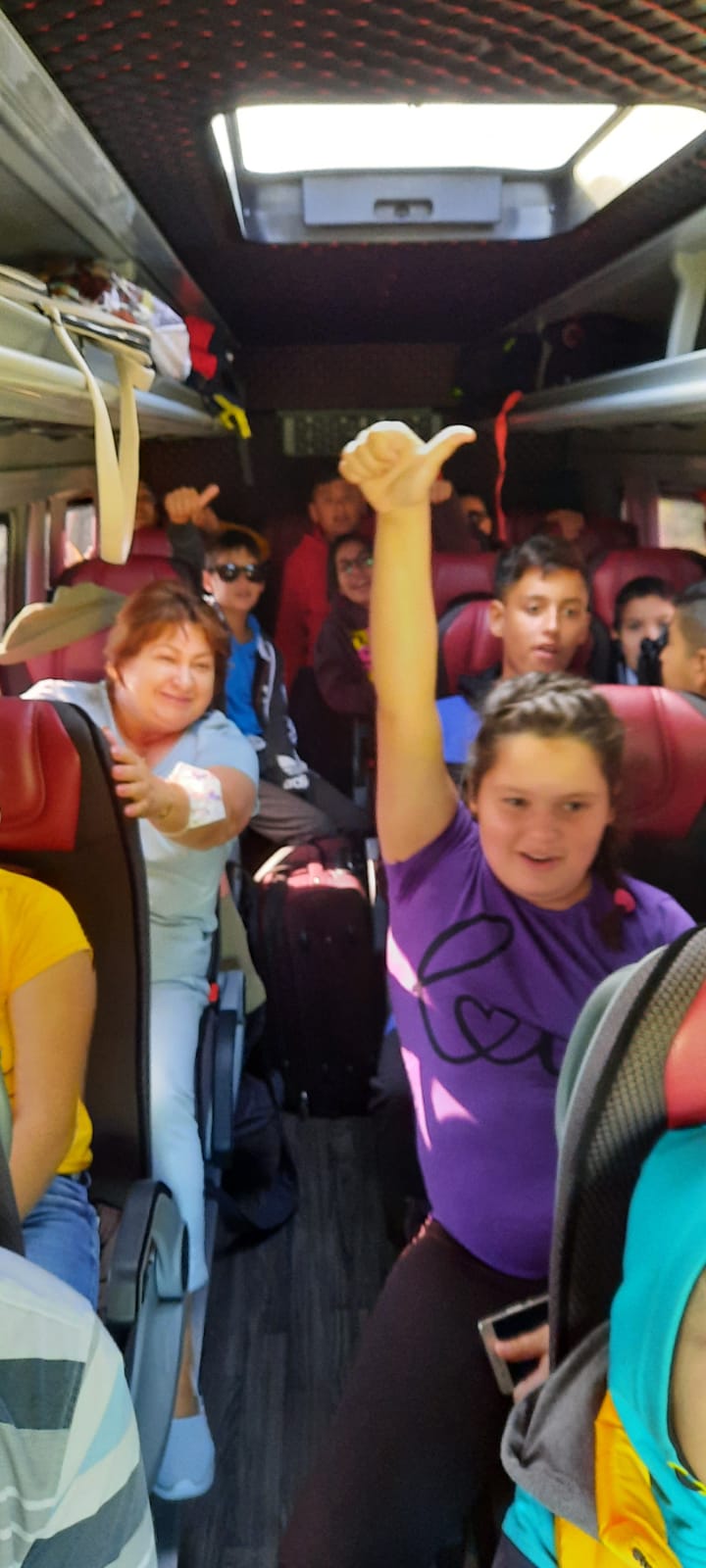 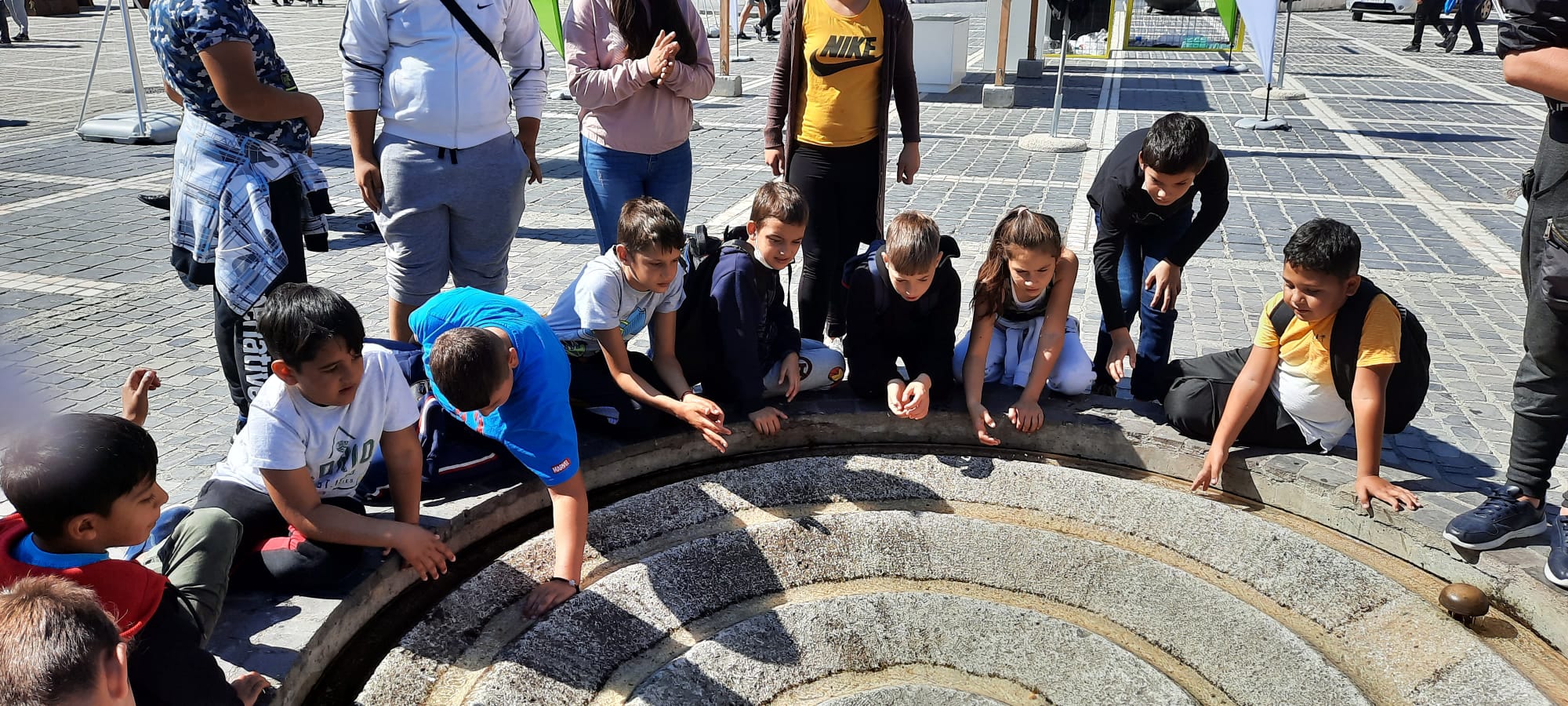 Sub atenta coordonare a membrilor echipei mobile din cadrul proiectului și a educatorilor din cele 2 centre, copiii au vizitat Grădina Zoologică din municipiul Brașov……….. 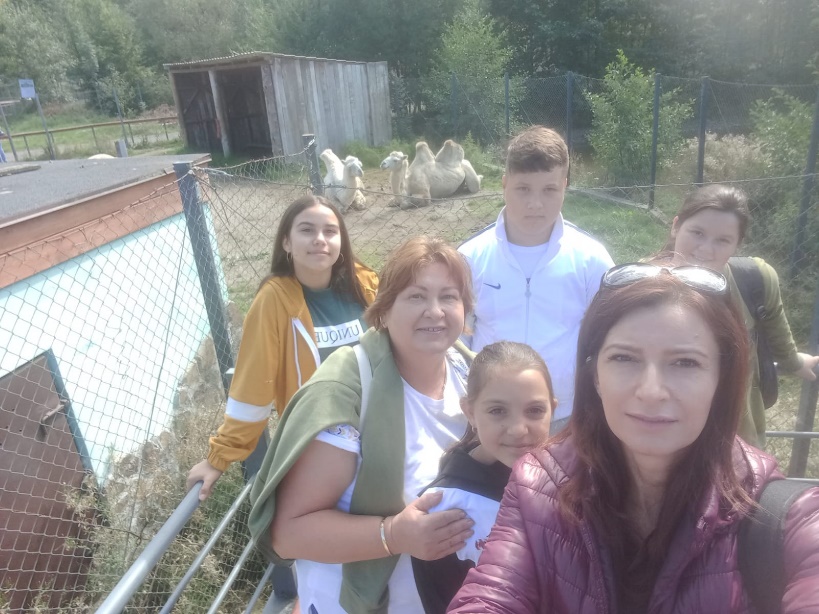 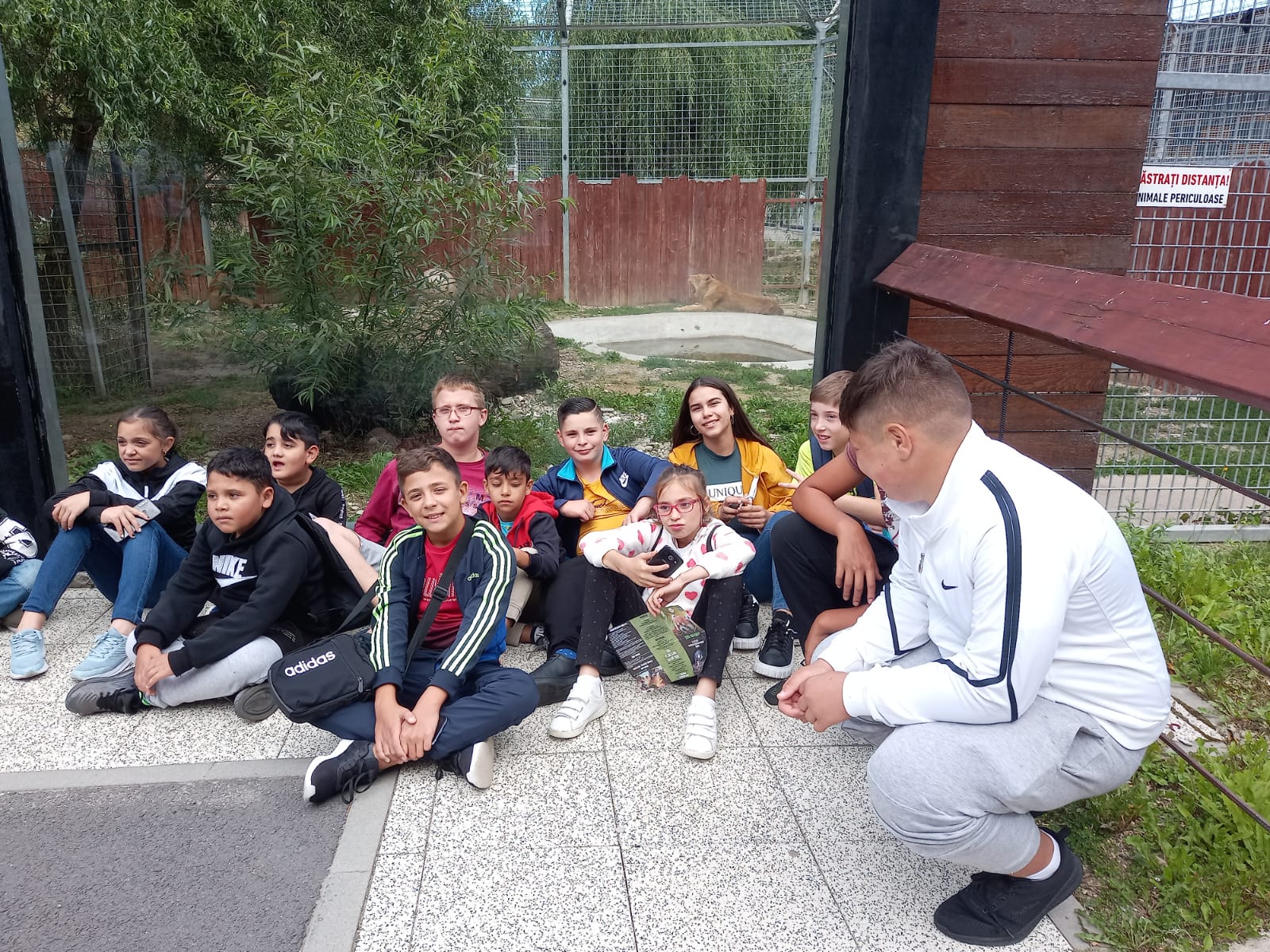 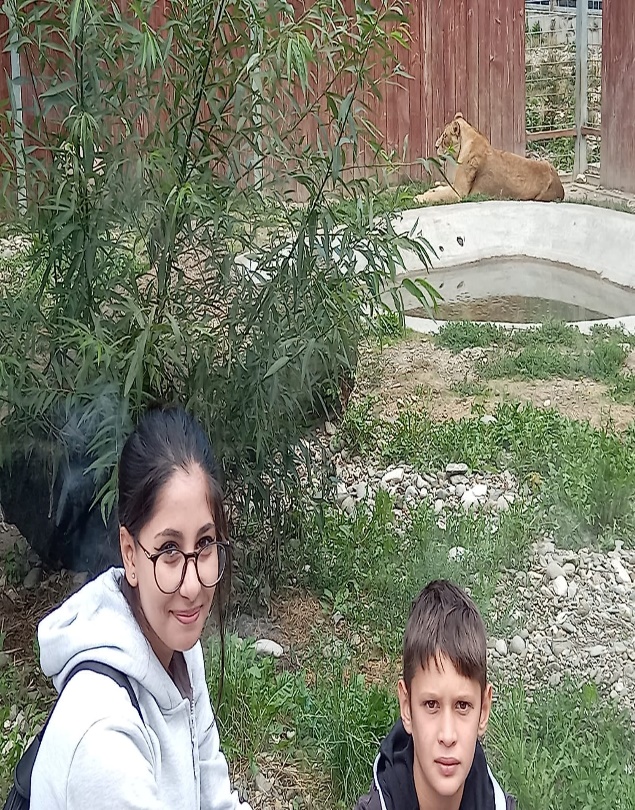 Copiii care beneficiaza de serviciile celor 3 centre de zi din judetul Ialomita - Centrul de Ingrijire de Zi  Slobozia,  Centrul Multifunctional Bora si Centrul de Zi Facaeni, au primit, in cadrul activitatilor proiectului VIP PLUS, cate un ghiozdan echipat cu rechizite necesare pentru derularea  activitatilor scolare – un penar  cu creioane colorate,  stilou, carioci, rigla, radiera, ascutitoare,  caiete de matematica, de limba romana, de biologie, blocuri de desen si cate o cutie de acuarele. Efectul benefic al acestei activitati a fost resimtit atat de copiii incantati de cadoul primit, cat si de parintii sustinuti astfel in activitatea de pregatire a copiilor pentru scoala.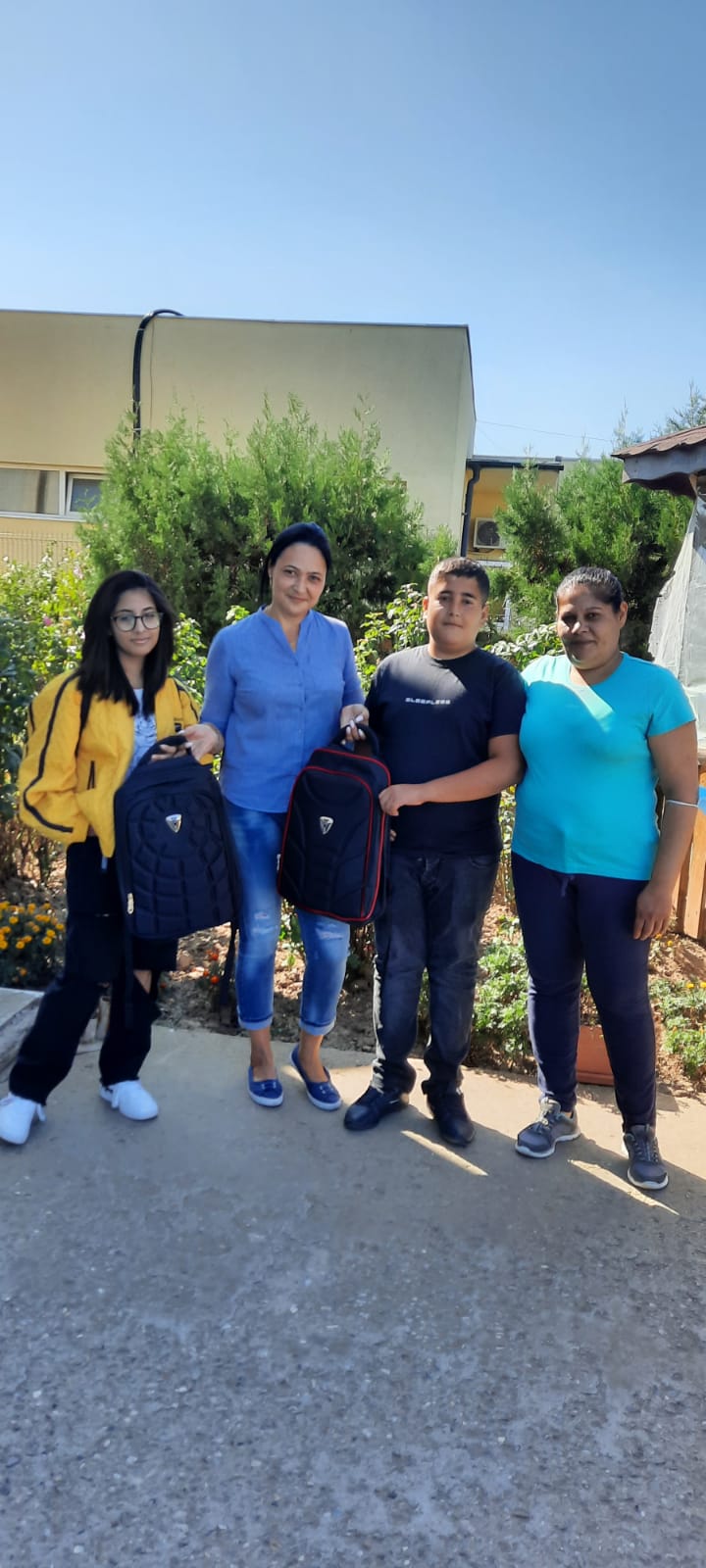 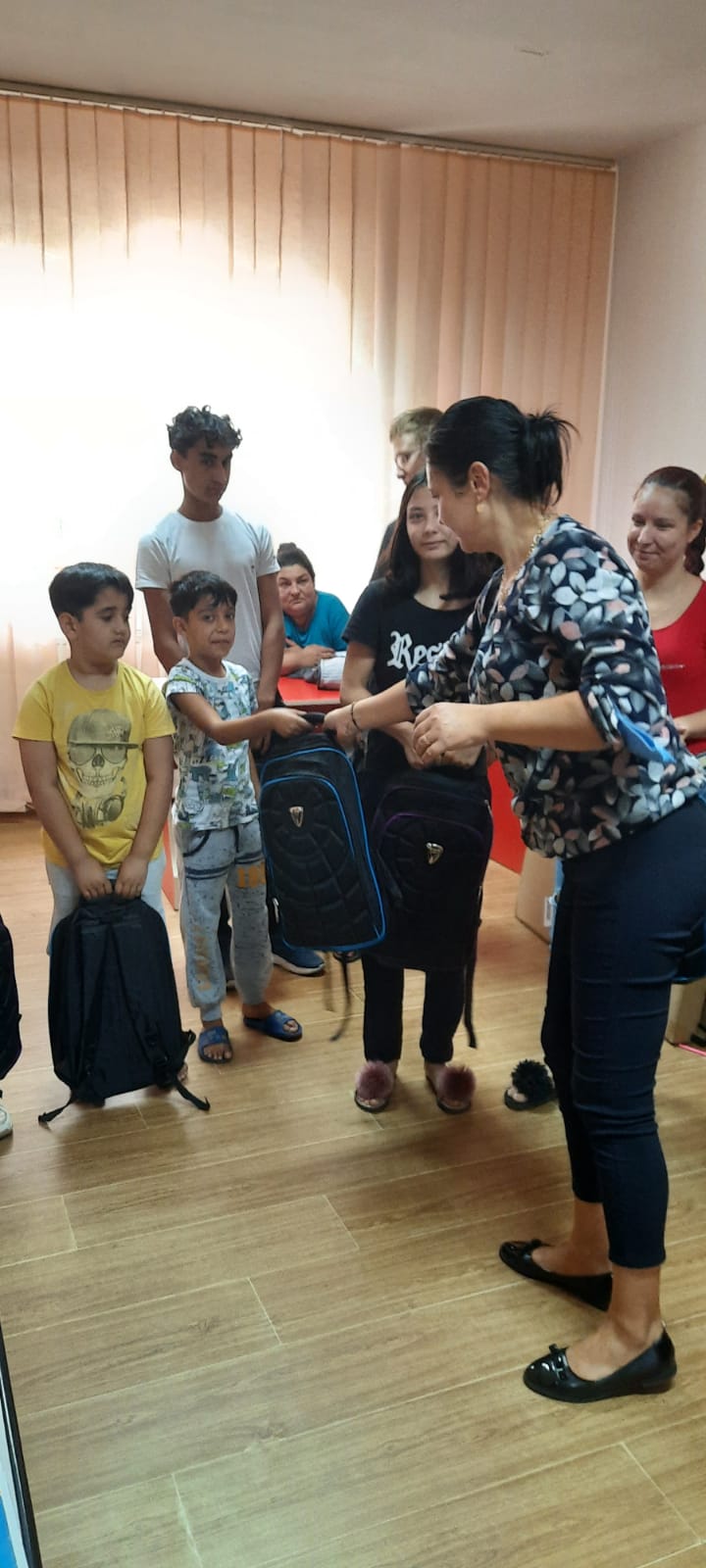 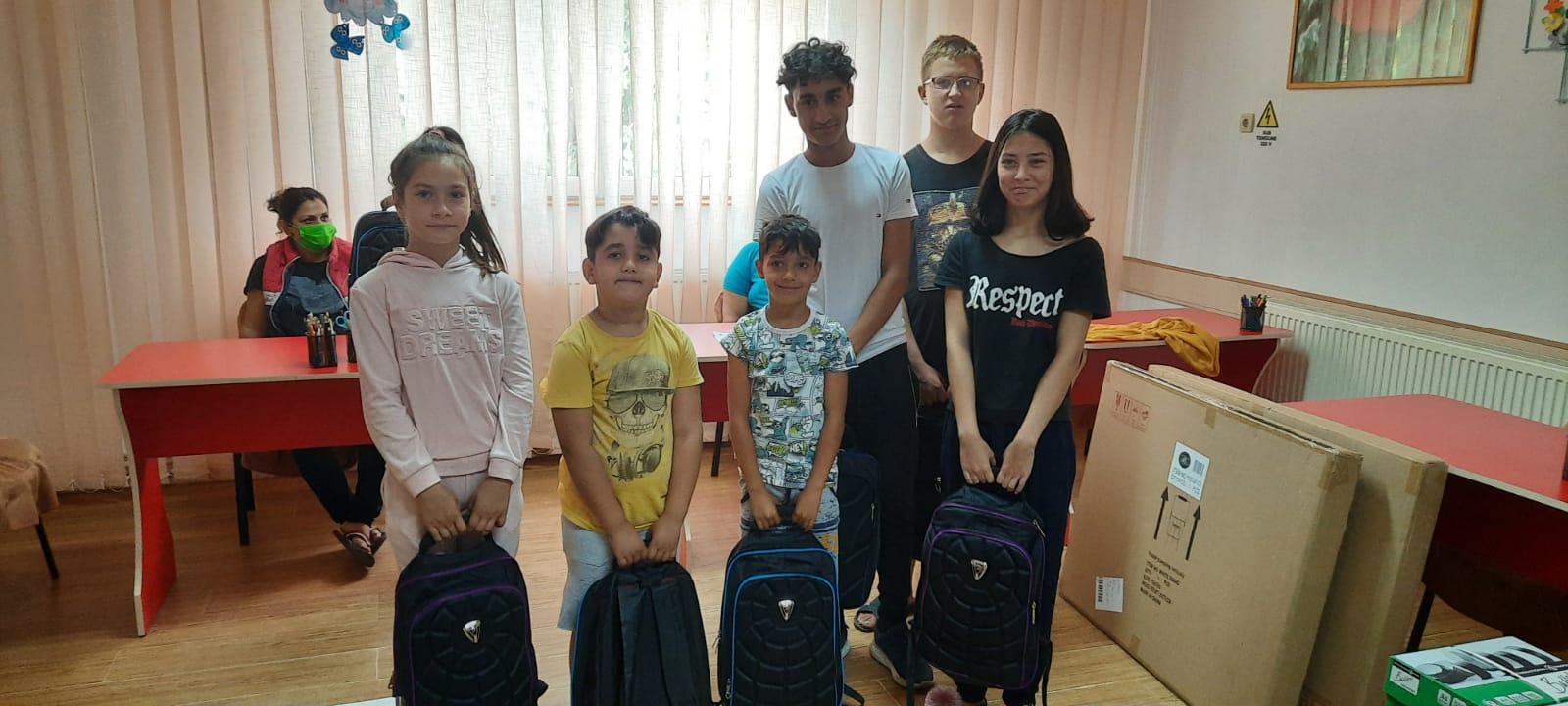 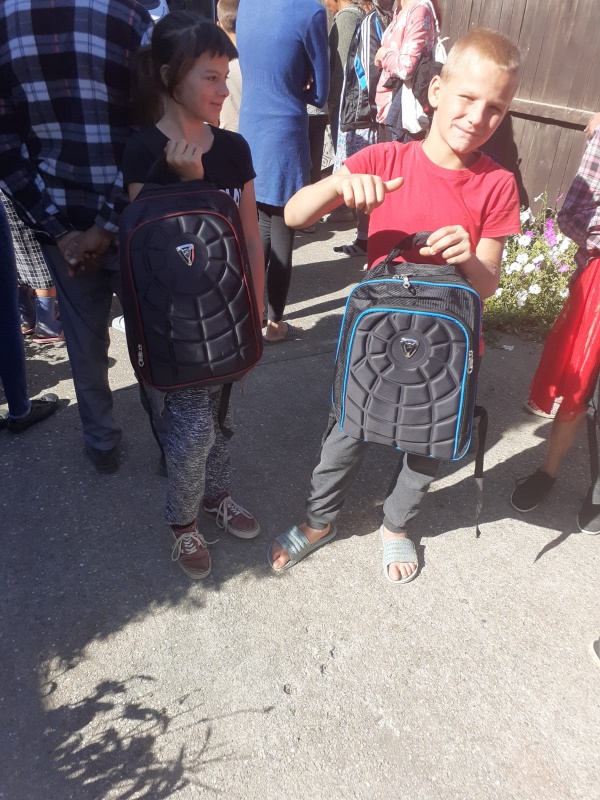 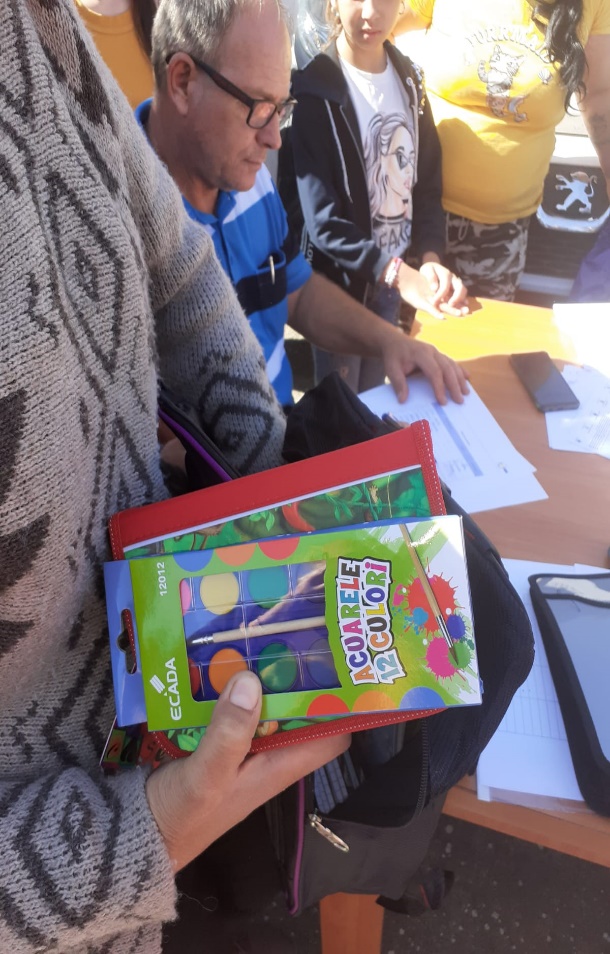 